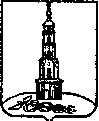 АДМИНИСТРАЦИЯ ЛЕЖНЕВСКОГО МУНИЦИПАЛЬНОГО  РАЙОНА ИВАНОВСКОЙ ОБЛАСТИПОСТАНОВЛЕНИЕОт 31.12.2015г.                                                                                 № 527О ПОРЯДКЕ   КОНКУРСНОГО   РАСПРЕДЕЛЕНИЯ ПРИНИМАЕМЫХ    РАСХОДНЫХ   ОБЯЗАТЕЛЬСТВ ЛЕЖНЕВСКОГО   ГОРОДСКОГО ПОСЕЛЕНИЯВ соответствии с Бюджетным кодексом Российской Федерации  и в целях повышения эффективности бюджетных расходов бюджета Лежневского городского поселения, Администрация Лежневского муниципального района постановляет:1. Утвердить Порядок конкурсного распределения принимаемых расходных обязательств Лежневского городского поселения (прилагается).2. Разместить настоящее постановление на официальном сайте Администрации Лежневского  муниципального района.3. Контроль за исполнением настоящего постановления возложить на Финансовый отдел администрации Лежневского муниципального района.И.о. Главы Лежневскогомуниципального района                                         П.Н. КолесниковПриложениек постановлениюАдминистрацииЛежневского  муниципального района                                                                 №527       от 31.12.2015г.ПОРЯДОККОНКУРСНОГО  РАСПРЕДЕЛЕНИЯ  ПРИНИМАЕМЫХ  РАСХОДНЫХ  ОБЯЗАТЕЛЬСТВ  ЛЕЖНЕВСКОГО ГОРОДСКОГО ПОСЕЛЕНИЯ1. Настоящий Порядок определяет процедуру конкурсного распределения принимаемых расходных обязательств Лежневского городского поселения (далее - конкурсное распределение) между распорядителями средств бюджета Лежневского городского поселения при составлении проекта бюджета Лежневского городского поселения на очередной финансовый год.2. Конкурсное распределение проводится в целях определения объемов бюджетных ассигнований расходной части бюджета Лежневского городского поселения на очередной финансовый год по принимаемым расходным обязательствам, обусловленным нормативными правовыми актами, предлагаемым (планируемым) к принятию или изменению (с увеличением объема бюджетных ассигнований в очередном финансовом году).3. Бюджетные ассигнования на исполнение принимаемых расходных обязательств включаются в бюджет Лежневского  городского поселения при условии обеспечения доходами в полном объеме бюджетных ассигнований на исполнение действующих расходных обязательств. Конкурсное распределение осуществляется при условии наличия бюджетных ресурсов на реализацию вновь принимаемых обязательств.4. Конкурсное распределение осуществляется исходя из следующих направлений:- улучшение показателей социально-экономического развития Лежневского городского поселения;- софинансирование принимаемых расходных обязательств за счет средств областного бюджета;- оптимизация действующих расходных обязательств, сокращение неэффективных расходов по действующим расходным обязательствам, финансовая эффективность принимаемых расходных обязательств с учетом расходов будущих периодов;- соответствие принимаемых расходных обязательств утвержденным правовыми актами Лежневского городского поселения основным направлениям деятельности Администрации Лежневского  муниципального района, определяющим приоритетные социально-экономические задачи на среднесрочную перспективу;- обоснованность принимаемых расходных обязательств с учетом результатов оценки потребности и установленных требований к качеству оказания соответствующих муниципальных услуг.5. Распорядители средств бюджета Лежневского городского поселения в срок до 01 июня текущего года, направляют в Финансовый отдел  администрации Лежневского муниципального района и Отдел экономики и предпринимательства  Администрации Лежневского муниципального района предложения для участия в конкурсном распределении, которые должны содержать:а) сведения о проектах нормативных правовых актов, предлагаемых (планируемых) к принятию или изменению (с увеличением объема бюджетных ассигнований в отчетном финансовом году), устанавливающих соответствующее расходное обязательство (далее - проект);б) расчет, обосновывающий объем ресурсов (финансовых, трудовых, материально-технических, информационных), необходимых для исполнения принимаемых расходных обязательств;в) обоснование эффективности планируемых мероприятий, для осуществления которых требуется принятие расходного обязательства;г) аналитическую записку, включающую:- информацию, подтверждающую соответствие принимаемых обязательств направлениям, установленным пунктом 4 настоящего Порядка;- цели реализации мероприятий, для осуществления которых требуется принятие расходных обязательств. При этом формулировка целей должна соответствовать исполняемым распорядителями средств бюджета Лежневского городского поселения полномочиям в соответствующих сферах деятельности и достижимости (цели должны быть потенциально достижимы в среднесрочной перспективе).Предложения распорядителей средств бюджета Лежневского городского поселения, оформленные с нарушением требований, установленных настоящим пунктом, возвращаются без рассмотрения.6. Финансовый отдел администрации Лежневского муниципального района с участием Отдела экономики и предпринимательства Администрации  Лежневского  муниципального района в целях обобщения планируемых мероприятий и проверки обоснованности расчета объема средств, необходимых для исполнения принимаемых обязательств, в срок до 1 августа текущего финансового года составляет перечень принимаемых расходных обязательств и предоставляет его в районную комиссию по повышению эффективности бюджетных расходов при Администрации района (далее - комиссия) для проведения конкурсного распределения.7. Сводный перечень принимаемых расходных обязательств направляется комиссией в Финансовый отдел администрации Лежневского  муниципального района для включения в проект бюджета на очередной финансовый год не позднее 1 сентября текущего финансового года.